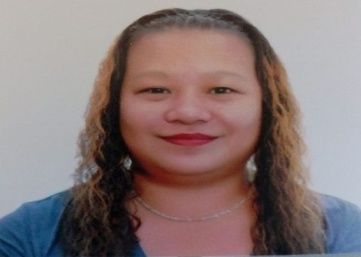 Lotis Contact #: C/o 0505891826Email add: lotis.358635@2freemail.com JOB OBJECTIVES:Be an asset to the company’s working force.To be able to contribute to the productivity and success of your reputable Company as a competent employee.WORK EXPERIENCECompany		: Seven Eleven 7-11 Convenient StorePosition		: Store ManagerAddress		: Global City, Taguig Philippines	Year			: 2010-2013Responsible for the overall store management.Responsible for handling all the duties and responsibility of all clerks, teaching them on how to enhance customer service and satisfaction.Responsible for all the monthly report and the daily reports, surveys, and checking all the daily orders and deliveries.Responsible for our daily sales deposits.Responsible for hiring a good and responsible employee.Company		: Waffle TimePosition		: Officer In Charge and cashierAddress		: La Salle canteen in Alabang 	Year			: 2007-2009Responsible for handling the clerks to do their tasks.Responsible for cashiering and deposits.Responsible for checking the everyday stocks, orders and deliveries.Company		: Institute on Church and Social IssuesPosition		: Checker and Data EncoderAddress	: 2nd flr. ISO Bldg., Social Development complex   Ateneo De Manila University Campus Loyola Heights, Quezon City 1108Year			: February to March 2002, December 2002 to February 2003				Responsible for data processingResponsible for checking and data encoding of the gathered data from the interviewers and the generation of frequency runs for the KAMANAVA Baseline Survey.Company		: Institute on Church and Social IssuesPosition		: Field Survey Interviewer / Checker and EncoderAddress	: 2nd flr. ISO Bldg., Social Development complex   Ateneo De Manila University Campus Loyola Heights, Quezon City 1108	Year			: November 2001 to March 2002Responsible for gathering of data and processingResponsible for encoding and double checking the data gatheredInterviewing respondents for KAMANAVA Baseline survey Company		: Urban Poor Associates (UPA)Position		: Research AssistantAddress	: 25-A Mabuhay St. Bgy. Central, Quezon CityYear			: 2001-2003Responsible for data processing of socio economic data of assigned communities being assisted for the development of their respective community development plans.Responsible for gathering data through interviews and Key Informants (KI)Responsible for map-making, listing of key indicators, tenure classifications and areas regarding residencyCompany		: WOMEN AND GENDER INSTITUTE Position		: Field InterviewerAddress	: Miriam College, Katipunan Road Quezon CityYear			: September to November 2002Participated in the orientation and other meetings  of the Field Research and household finance departmentResponsible for interviewing respondents.PERSONAL BACKGROUND:	Nickname		: “Lhot” 			Weight			: 120 lbs	Date of Birth		: August 8, 1977 		Religion		: Christian	Place of Birth		: Malasiqui, Pangasinan		 Language		: English, Tagalog	Civil Status		: Single 				Citizenship		: Filipino                                     	Height			: 5’2” 				SPECIAL SKILLS:	Computer Literate, Microsoft Word, Microsoft excel and Playing musical instruments.EDUCATIONAL BACKGROUNDVocational		: TESDA Quezon City Lingkod Bayan Skills Development Center:  Electronics Technician:  March to May 2001 GraduateCollege	        		: ACCESS COMPUTER COLLEGECourse			: Computer Science			: 1997 to 1999	  Graduate Secondary Level	: San Francisco High School (Commonwealth Annex)  1990-1994   GraduatePrimary Level         	:Payatas-A Elementary School: 1984 to 1990   GraduateCHARACTER REFERENCES (upon request)	I hereby certify that all the information above is accurate and true to the best of my knowledge.            Lotis                Applicant	 